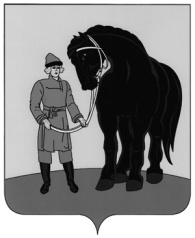 Приложение к постановлению администрации Гаврилово-Посадского муниципального районаот___________________ № _______Состав комиссии по проведению торгов по продаже земельных участков из земель, государственная собственность на которые не разграниченаПредседатель комиссии:Тензок В.Э. – заместитель главы администрации по вопросам градостроительства и муниципального хозяйства;Секретарь комиссии:Кочеткова Н.В. – главный специалист Управления градостроительства и архитектуры;Члены комиссии:Лебедев М.В. – начальник Управления градостроительства и архитектуры;Сосина И.А. - главный специалист Управления градостроительства и архитектуры;Ковалева В.В. - главный специалист Управления градостроительства и архитектуры;Карасева М.В. – начальник юридического отдела администрации Гаврилово-Посадского муниципального района.АДМИНИСТРАЦИЯ ГАВРИЛОВО-ПОСАДСКОГОМУНИЦИПАЛЬНОГО РАЙОНА ИВАНОВСКОЙ ОБЛАСТИПОСТАНОВЛЕНИЕот _____________ №_______О проведении торгов по продаже земельных участков из земель, государственная собственность на которые не разграничена            В соответствии с частью 1 статьи 39.11 Земельного кодекса Российской Федерации, соглашениями о передаче полномочий заключенными с исполнительно-распорядительными органами местного самоуправления поселений, расположенных на территории Гаврилово-Посадского муниципального района, Администрация Гаврилово-Посадского муниципального района п о с т а н о в л я е т:	           1. Провести торги по продаже:        1.1. земельного участка общей площадью 945 кв.м. из категории  земель «Земли населенных пунктов» с кадастровым номером 37:03:010121:321, находящегося по адресу: Ивановская область, г.Гаврилов Посад, ул.Ипподромная разрешенное использование (назначение) – для индивидуального жилищного строительства и установить начальную цену на основании кадастровой стоимости такого земельного участка в размере 131770 (Сто тридцать одна тысяча семьсот семьдесят) рублей 80 копеек. Шаг аукциона установлен в размере 3% от начальной цены и составляет – 3953 (Три тысячи девятьсот пятьдесят три) рубля 12 копеек;        1.2. земельного участка общей площадью 1207 кв.м. из категории  земель «Земли населенных пунктов» с кадастровым номером 37:03:010121:320, находящегося по адресу: Ивановская область, г.Гаврилов Посад, ул.Ипподромная  разрешенное использование (назначение) - для индивидуального жилищного строительства и установить начальную цену на основании кадастровой стоимости такого земельного участка в размере 168304 (Сто шестьдесят восемь тысяч триста четыре) рубля 08 копеек. Шаг аукциона установлен в размере 3% от начальной цены и составляет – 5049 (пять тысяч сорок девять) рублей 12 копеек;        1.3. земельного участка общей площадью 847 кв.м. из категории  земель «Земли населенных пунктов» с кадастровым номером 37:03:010121:322, находящегося по адресу: Ивановская область, г.Гаврилов Посад, ул.Ипподромная  разрешенное использование (назначение) - для индивидуального жилищного строительства и установить начальную цену на основании кадастровой стоимости такого земельного участка в размере 118105 (Сто восемнадцать тысяч сто пять) рублей 68 копеек. Шаг аукциона установлен в размере 3% от начальной цены и составляет – 3543 (три тысячи пятьсот сорок три) рубля 17 копеек;        1.4. земельного участка общей площадью 1105 кв.м. из категории  земель «Земли населенных пунктов» с кадастровым номером 37:03:010103:157, находящегося по адресу: Ивановская область, г.Гаврилов Посад, ул.Советская  разрешенное использование (назначение) - для индивидуального жилищного строительства и установить начальную цену на основании кадастровой стоимости такого земельного участка в размере 168247 (Сто шестьдесят восемь тысяч двести сорок семь) рублей 30 копеек. Шаг аукциона установлен в размере 3% от начальной цены и составляет – 5047 (пять тысяч сорок семь) рублей 41 копейка;        1.5. земельного участка общей площадью 1078 кв.м. из категории  земель «Земли населенных пунктов» с кадастровым номером 37:03:010103:156, находящегося по адресу: Ивановская область, г.Гаврилов Посад, ул.Советская  разрешенное использование (назначение) - для индивидуального жилищного строительства и установить начальную цену на основании кадастровой стоимости такого земельного участка в размере 164136 (Сто шестьдесят четыре тысячи сто тридцать шесть) рублей 28 копеек. Шаг аукциона установлен в размере 3% от начальной цены и составляет – 4924 (четыре тысячи девятьсот двадцать четыре) рубля 08 копеек;        1.6. земельного участка общей площадью 195 кв.м. из категории  земель «Земли населенных пунктов» с кадастровым номером 37:03:010120:1081, находящегося по адресу: Ивановская область, г.Гаврилов Посад, ул.Загородная, у д.33  разрешенное использование (назначение) - для ведения огородничества и установить начальную цену на основании кадастровой стоимости такого земельного участка в размере 18068 (Восемнадцать тысяч шестьдесят восемь) рублей 70 копеек. Шаг аукциона установлен в размере 3% от начальной цены и составляет – 542 (пятьсот сорок два) рубля 06 копеек;        2. Способ проведения торгов по продаже земельных участков, указанных в пункте 1 настоящего постановления – продажа на аукционе, открытом по составу участников с открытой формой подачи предложений о цене земельного участка. Продавцом земельных участков назначить Управление   градостроительства и архитектуры  Администрации Гаврилово-Посадского  муниципального района Ивановской области.        3. Создать комиссию по проведению торгов по продаже земельных участков из земель, государственная собственность на которые не разграничена согласно приложению.         4. Установить задаток для участия в торгах в размере 20% от начальной цены на основании кадастровой стоимости земельного участка.          5. Установить, что информационное сообщение о проведении торгов по продаже земельных участков из земель, государственная собственность на которые не разграничена подлежит опубликованию в сборнике «Вестник Гаврилово-Посадского муниципального района» и размещению на официальном сайте в сети Интернет: https://torgi.gov.ru:/.         6. Настоящее постановление вступает в силу со дня подписания.7. Опубликовать настоящее постановление  в  сборнике  «Вестник Гаврилово-Посадского  муниципального  района».И.о. Главы Гаврилово-Посадского муниципального района		      	                                   Н.В.Моисеева